ДОСЬЄАктуально на 10.09.2015, 11:56:58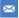 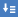 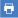 Статус юридичної особиНе перебуває в процесі припиненняКод ЄДРПОУ38810800Дата реєстрації16.07.2013 (2 роки 1 місяць)Контактна інформація01601, м.Київ, ВУЛИЦЯ ШОВКОВИЧНА, будинок 42-44 
Тел: 050 4434128,Уповноважені особиКЛИМЧУК АНДРІЙ ВАСИЛЬОВИЧ - керівник з 01.07.2014 (НЕМАЄ) Види діяльностіКод КВЕД 43.21 Електромонтажні роботи;Код КВЕД 64.99 Надання інших фінансових послуг (крім страхування та пенсійного забезпечення), н. в. і. у.;Код КВЕД 66.19 Інша допоміжна діяльність у сфері фінансових послуг, крім страхування та пенсійного забезпечення;Код КВЕД 68.31 Агентства нерухомості (основний);Код КВЕД 69.10 Діяльність у сфері права;Код КВЕД 41.20 Будівництво житлових і нежитлових будівельПерелік засновників (учасників) юридичної особиЕРБУРГХС ХОЛДІНГС ЛІМІТЕДАдреса засновника:МІСТО НІКОСІЯ, АГІОГУ НІКОЛАОУ 41-49, БЛОК С, КІПРРозмір внеску до статутного фонду (грн.): 475000.00
МЕІЛУТІС МЕНЕДЖМЕНТ ЛІМІТЕДАдреса засновника:МІСТО НІКОСІЯ, АГІОУ НІКОЛАУ 41-49, БЛОК С, КІПРРозмір внеску до статутного фонду (грн.): 475000.00Розмір статутного капіталу (грн.)950000Дані про відокремлені підрозділи юридичної особиЛіцензіїІнформація про особу відсутня в базіСтатус відомостей про юридичну особуВідомості не підтвердженоДата закінчення формування статутного капіталу16.07.2014Місцезнаходження реєстраційної справиВідділ державної реєстрації юридичних осіб та фізичних осіб - підприємців Печерського району реєстраційної служби Головного територіального управління юстиції у місті КиєвіДата та номер запису про взяття та зняття з обліку, назва та ідентифікаційні коди органів статистики, Міндоходів, Пенсійного фонду України, в яких юридична особа перебуває на обліку:ГОЛОВНЕ УПРАВЛІННЯ РЕГІОНАЛЬНОЇ СТАТИСТИКИ:
Ідентифікаційний код органу: 21680000;
Дата взяття на облік: 17.07.2013

ДПI У ПЕЧЕРСЬКОМУ Р-НI ГУ МIНДОХОДIВ У М.КИЄВI:
Ідентифікаційний код органу: 38748591;
Відомості про відомчий реєстр: (дані про взяття на облік як платника податків);
Дата взяття на облік: 17.07.2013;
Номер взяття на облік: 265513114694

ДПI У ПЕЧЕРСЬКОМУ Р-НI ГУ МIНДОХОДIВ У М.КИЄВI:
Ідентифікаційний код органу: 38748591;
Відомості про відомчий реєстр: (дані про взяття на облік як платника єдиного внеску);
Дата взяття на облік: 17.07.2013;
Номер взяття на облік: 10-069346Дані про реєстраційний номер платника єдиного внеску:10-069346;Дані про клас професійного ризику виробництва платника єдиного внеску за основним видом його економічної діяльності:2IНФОРМАЦІЯ ПРО ПЛАТНИКА ПОДАТКІВIНФОРМАЦІЯ ПРО ПЛАТНИКА ПОДАТКІВIНФОРМАЦІЯ ПРО ПЛАТНИКА ПОДАТКІВIНФОРМАЦІЯ ПРО ПЛАТНИКА ПОДАТКІВРеєстр платників ПДВРеєстр платників ПДВІнформація про особу наявна в базіІнформація про особу наявна в базіІндивідуальний податковий номерІндивідуальний податковий номер388108026557388108026557Дата реєстраціїДата реєстрації01.09.201301.09.2013Дата реєстрації суб’єктом спецрежимуДата реєстрації суб’єктом спецрежиму__Анульована реєстрація платників ПДВАнульована реєстрація платників ПДВІнформація про особу відсутня в базіІнформація про особу відсутня в базіДізнайся більше про свого бізнес-партнераДізнайся більше про свого бізнес-партнераСтаном на 01.09.2015 Перебуває на обліку в органах доходів та зборівСтаном на 01.09.2015 Перебуває на обліку в органах доходів та зборівСтан розрахунків платника податків з бюджетомСтан розрахунків платника податків з бюджетомСтаном на 08.09.2015Платник податків не має податкового боргуСтаном на 08.09.2015Платник податків не має податкового боргуРеєстр платників єдиного податкуРеєстр платників єдиного податкуІнформація про особу відсутня в базіІнформація про особу відсутня в базіСУДОВА ПРАКТИКАСУДОВА ПРАКТИКАСУДОВА ПРАКТИКАСУДОВА ПРАКТИКАСудові документиСудові документиВсього - 312.06.2015Постанова Адміністративне 826/4293/1530.12.2014Постанова Адміністративне 826/16487/1430.10.2014Ухвала суду Адміністративне 826/16487/14Всього - 312.06.2015Постанова Адміністративне 826/4293/1530.12.2014Постанова Адміністративне 826/16487/1430.10.2014Ухвала суду Адміністративне 826/16487/14ОФІЦІЙНІ ПОВІДОМЛЕННЯОФІЦІЙНІ ПОВІДОМЛЕННЯОФІЦІЙНІ ПОВІДОМЛЕННЯОФІЦІЙНІ ПОВІДОМЛЕННЯВсього - 116.07.2013Повідомлення про проведення державної реєстрації юридичної особиВсього - 116.07.2013Повідомлення про проведення державної реєстрації юридичної особи